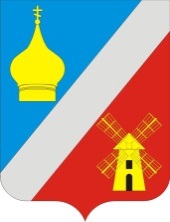 РОССИЙСКАЯ  ФЕДЕРАЦИЯРОСТОВСКАЯ ОБЛАСТЬ НЕКЛИНОВСКИЙ РАЙОНСОБРАНИЕ ДЕПУТАТОВ ФЕДОРОВСКОГО СЕЛЬСКОГО ПОСЕЛЕНИЯ_____________________________________________________________________________РЕШЕНИЕ В соответствии  с часть 8 статьи  37 Федерального закона от  6 октября          2003 года № 131-ФЗ «Об общих принципах организации местного самоуправления в Российской Федерации», Уставом  муниципального образования «Федоровское  сельское поселение»Собрание  депутатов  РЕШИЛО:1. Приложение решения Собрания депутатов Федоровского сельского поселения от 17.10.2016 года № 8 «О структуре Администрации Федоровского сельского поселения» изложить в новой редакции согласно приложению.2. Настоящее решение вступает в силу со дня его официального опубликования (обнародования) и применяется к правоотношениям, возникшим с 01.01.2017 года.3. Контроль за исполнением настоящего решения  возложить на постоянную комиссию по местному самоуправлению и охране общественного порядка.Председатель Собрания депутатов -Глава Федоровского сельского поселения                            		Г.А. Демьяненкос. Федоровка25.11. 2016г.№ 20О внесении изменений в решение Собрания депутатов Федоровского сельского поселения от 17.10.2016 года № 8 «О  структуре Администрации Федоровского сельского поселения»